Worksheet for Prioritizing Events and Programs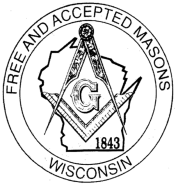 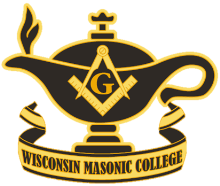 Goal/ProgramImpactEffort/CostRating or ScoreIn this column list the program/event being considered.Rate with a “1”, “2”, or “3”.“1” being very low impact and “3” being very high impact.Rate with a “1”, “2”, or “3”.“1” being very high effort/cost and “3” being very low effort/cost.For scoring, multiply the impact rating times the effort/cost rating.A high score designates a good program. A low score might not be a good event/program to have.